MINDSZENTKÁLLA KÖZSÉG ÖNKORMÁNYZATA	8282  Mindszentkálla, Petőfi utca 13.	M E G H Í V ÓMindszentkálla Község Önkormányzata Képviselő-testülete2018. október 17-én (szerda) 17:00 órátólK Ö Z M E G H A L L G A T Á S Ttart a helyi Faluházban.Napirendi pontok:1.   Beszámoló a képviselő-testület 2018. évi munkájáról 	     Előadó: Németh László István polgármesterTájékoztatás a környezet állapotárólElőadó: Németh László István polgármesterKözérdekű kérdések és javaslatok Kérjük a lakosságot, hogy a közmeghallgatáson megjelenni szíveskedjenek. Mindszentkálla, 2018. október 04.							    Németh László István		polgármester			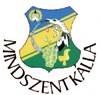 